Р А С П О Р Я Ж Е Н И Еот 01.06.2017  № 984-рг. МайкопО внесении изменений в распоряжение Администрации муниципального образования «Город Майкоп» от 10.05.2017 № 793-р «О проведении ежедневной сельскохозяйственной ярмарки на территории муниципального образования «Город Майкоп»В соответствии с Федеральным законом от 06.10.2013 № 131 - ФЗ «Об общих принципах организации местного самоуправления в Российской Федерации», Постановлением Кабинета Министров Республики Адыгея от 22.12.2010 № 256 «О Порядке организации ярмарок на территории Республики Адыгея и требованиях к организации продажи товаров на ярмарках», распоряжением Администрации муниципального образования «Город Майкоп» от 16.12.2016  № 2629 - р «Об утверждении Плана мероприятий по организации ярмарок, проводимых Администрацией муниципального образования «Город Майкоп» на территории муниципального образования «Город Майкоп»:1. Внести в распоряжение Администрации муниципального образования «Город Майкоп» от 10.05.2017 № 793-р «О проведении ежедневной сельскохозяйственной ярмарки на территории муниципального образования «Город Майкоп» следующие изменения:1.1. Пункт 1 изложить в следующей редакции:«1. Организовать и проводить на территории муниципального образования «Город Майкоп» ежедневную сельскохозяйственную ярмарку (далее - ярмарка) по продаже плодово - овощной продукции с 10 мая               2017 г. по 31 октября 2017 г. с 13:00 до 20:00.».1.2. Дополнить пунктами 1.1 и 1.2 следующего содержания:«1.1. Местом проведения ярмарки определить: г. Майкоп, ул. Чкалова, 67 (сторона парковочной площади перед ТЦ «Галерея-1» и МКД по ул. Чкалова, 65, примыкающая к тротуару);1.2. Площадь торгового места, предоставляемая участникам ярмарки составляет - не более 2 кв. метров.». 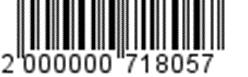 2. Опубликовать настоящее распоряжение в газете «Майкопские новости» и разместить на официальном сайте Администрации муниципального образования «Город Майкоп».3. Распоряжение «О внесении изменений в распоряжение Администрации муниципального образования «Город Майкоп» от 10.05.2017 № 793-р «О проведении ежедневной сельскохозяйственной ярмарки на территории муниципального образования «Город Майкоп» вступает в силу со дня его официального опубликования.Глава муниципального образования«Город Майкоп»                                                                             А.В. НаролинАдминистрация муниципального образования «Город Майкоп»Республики Адыгея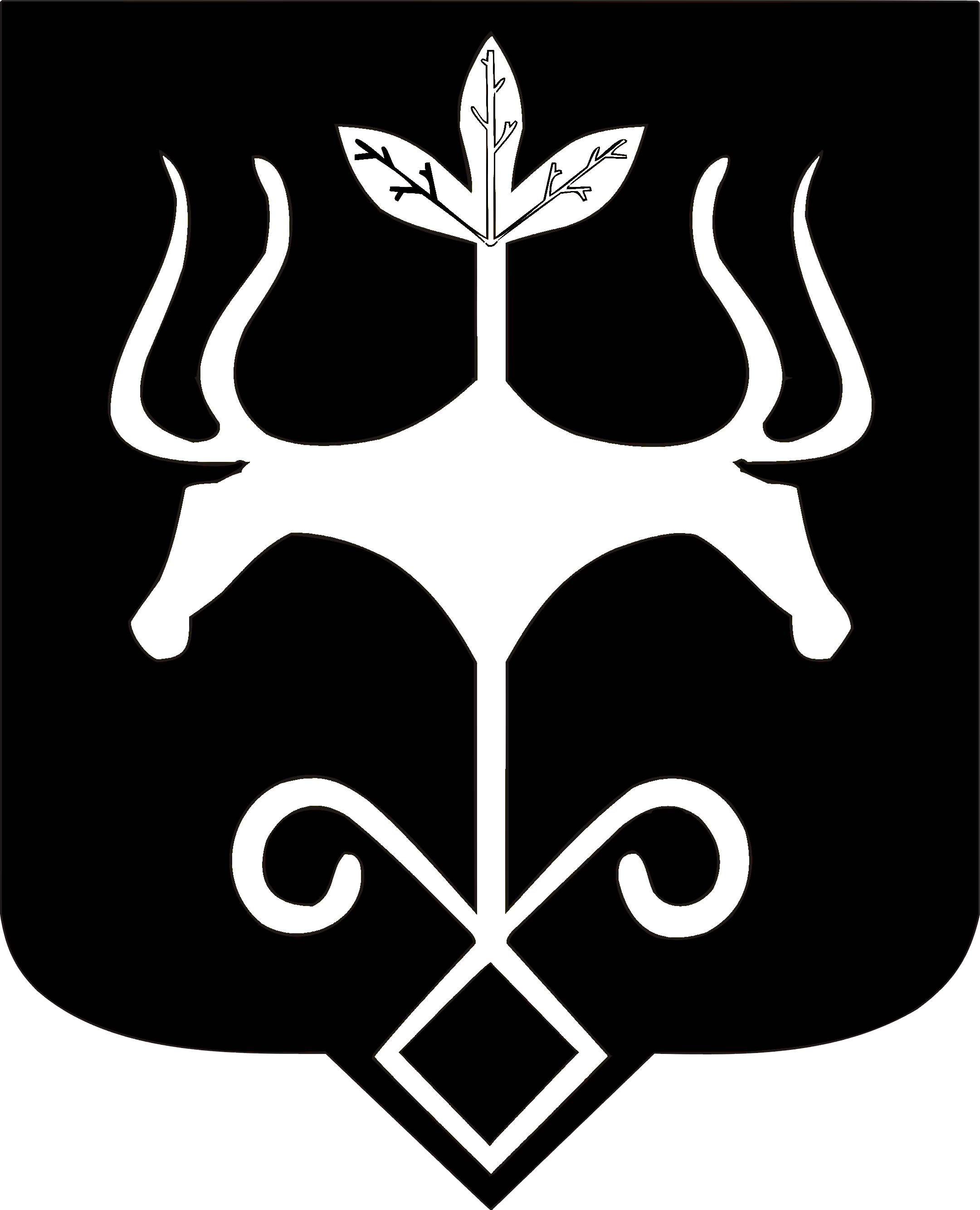 Адыгэ Республикэммуниципальнэ образованиеу«Къалэу Мыекъуапэ» и Администрацие